ANEXO V – FORMATOS ADEQUADOS PARA PUBLICAÇÃOEDITAL Nº 02/2024/EDIFS/DIPUB/REITORIA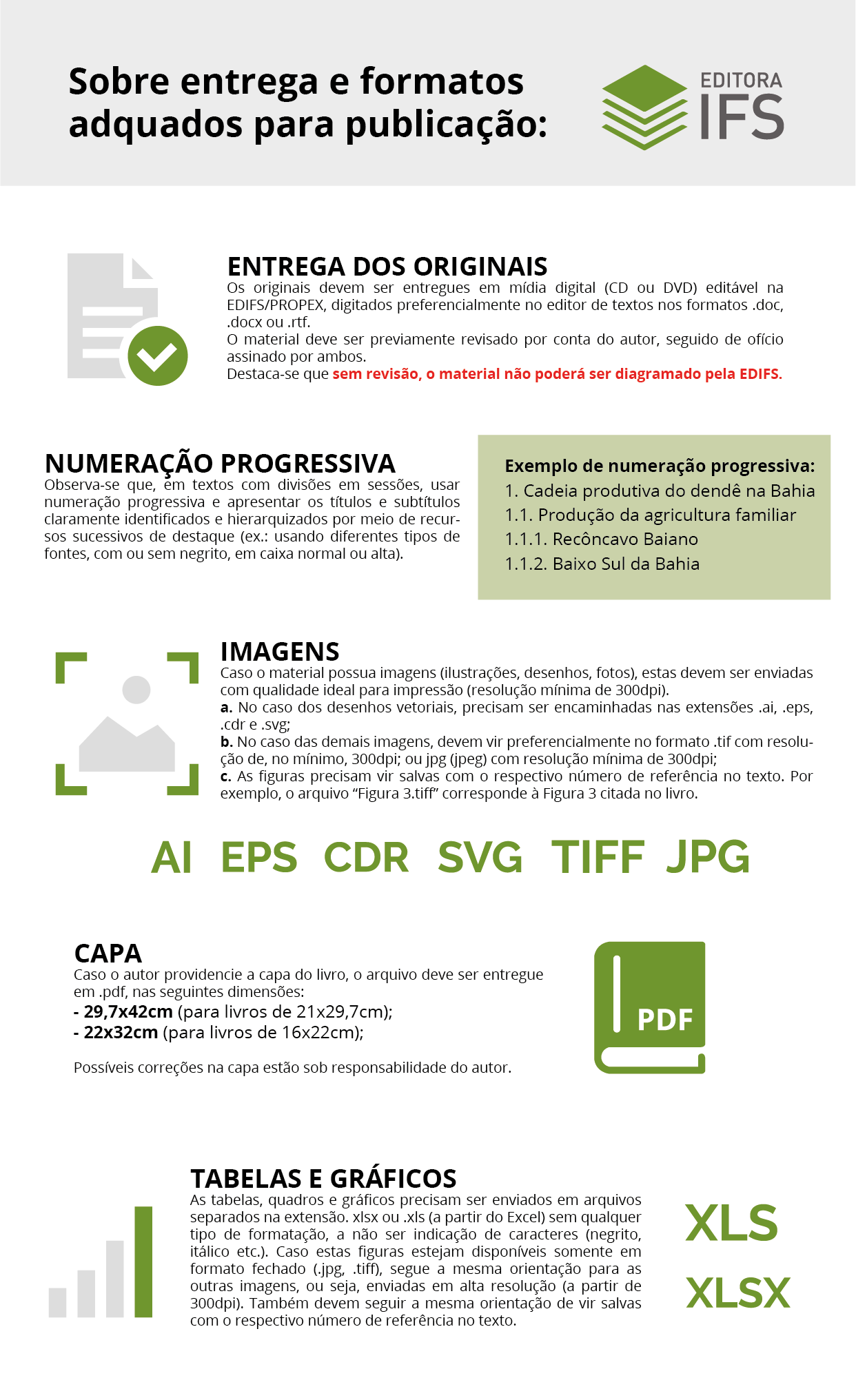 